3 skyrius. Besimokančiųjų parama ir įtraukimas remiantis įrodymais pagrįstais duomenimisĮVADAS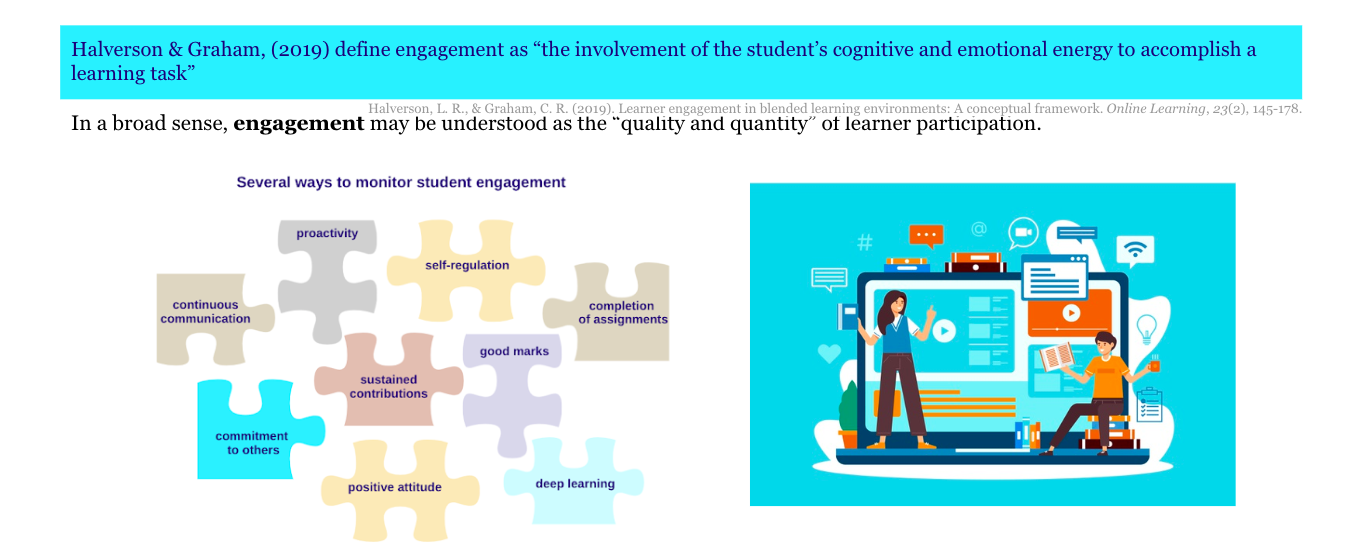 Studentų įsitraukimas skatinamas aktyviai mokantis tiek būnant auditorijoje, tiek ir nuotoliu. Tai reiškia, kad studentai aktyviai dalyvauja atliekant paskirtas užduotis, bendradarbiauja su kolegomis ir laiku atlieka užduotis. Prie mokymosi plano strategijų, skatinančių studentų įsitraukimą, priskiriamos, be kita ko, klausimų ir atsakymų sesijos, tarpusavio vertinimas ir grįžtamasis ryšys, diskusijos, greitieji klausimai, interaktyvios paskaitos (kurių metu studentai atsakinėja į klausimus arba juos užduoda), greitojo rašymo užduotys, praktinė veikla ir patirtinis mokymasis. Kuriant studijų dalyką, svarbu apgalvoti paramos studentams strategijas. Pavyzdžiui, studentai turėtų gauti grįžtamąjį ryšį apie savo mokymosi pažangą, turėti galimybę užduoti klausimus diskusijų forume ir būti supažindinti su bendra dalyko struktūra. Dalyko struktūroje turėtų būti aiškiai nurodyti mokymosi ištekliai ir veikla, kad besimokantieji galėtų sekti savo pažangą. Be to, kai studentų prašoma pateikti atsiliepimus apie atskiras temas, mokymosi medžiagą, užduotis ar visą dalyką, jie ne tik suteikia vertingos informacijos, reikalingos tobulinimui, bet ir jaučiasi labiau įsipareigoję dalyko studijavimui.Todėl dėstytojai skatinami kurti ir integruoti veiklas įvairiais dalyko dėstymo etapais, kad galėtų rinkti duomenis apie besimokančiųjų įsitraukimą (žr. 2 skyrių). Ir, remdamiesi surinktais duomenimis, dėstytojai gali reflektuoti, kodėl, pavyzdžiui, studentai teikia pirmenybę vienai mokymosi priemonei ar veiklai, o ne kitai. Kaip ši informacija gali padėti mokyti ir mokytis? Kokių intervencinių priemonių gali prireikti siekiant teikti mokymosi pagalbą ir didinti besimokančiųjų įsitraukimą?Pagal DigCompEdu modelį (Redecker, 2017) aktyviai įtraukti besimokančiuosius reiškia:naudotis skaitmeninėmis technologijomis, kad būtų skatinamas aktyvus ir kūrybiškas besimokančiųjų įsitraukimas į mokomąjį dalyką. naudoti skaitmenines technologijas pedagoginėse strategijose, skatinančiose besimokančiųjų transversalius įgūdžius, gilų mąstymą ir kūrybinę raišką.atverti mokymąsi naujiems, realiems kontekstams, kurie įtraukia pačius besimokančiuosius į praktinę veiklą, mokslinius tyrimus ar sudėtingų problemų sprendimą arba kitais būdais didina aktyvų besimokančiųjų įsitraukimą į sudėtingus dalykus.Nors besimokantiesiems nuotoliu svarbi įvairi parama, šioje mokymo medžiagoje daugiausia dėmesio skirsime elementams, kuriuos dėstytojas gali iš anksto parengti ir integruoti į kursą, atsižvelgdamas į nuotolinio mokymosi aplinką, mokymosi duomenų analizę ir į tai, kaip svarbu, kad studentai tobulintų savo savivaldaus mokymosi įgūdžius. Temos:3.1. Kaip skatinti studentų įtrauktį? 3.2. Kaip didinti studentų įtrauktį remiantis MDA atvaizdavimo lango informacija?Rezultatai:Naudoti skaitmenines technologijas, kad būtų galima motyvuotai ir patraukliai vizualizuoti ir paaiškinti naujas sąvokas, pavyzdžiui, naudojant animaciją ar vaizdo įrašus.Naudoti motyvuojančią ir įtraukiančią skaitmeninę mokymosi aplinką ar veiklą, pvz., žaidimus, viktorinas.Mokymo proceso centre - aktyvus besimokančiųjų naudojimasis skaitmeninėmis technologijomis.Naudoti skaitmenines technologijas, kad besimokantieji galėtų aktyviai įsitraukti į nagrinėjamą dalyką, pvz., naudotis įvairiais pojūčiais, manipuliuoti virtualiais objektais, keisti užduotį, siekiant išsiaiškinti jos struktūrą, ir pan.Pasirinkti tinkamas skaitmenines technologijas, skatinančias aktyvų mokymąsi tam tikrame mokymosi kontekste arba siekiant konkretaus mokymosi tikslo.Apmąstyti, kiek įvairios naudojamos skaitmeninės technologijos yra tinkamos aktyviam besimokančiųjų mokymuisi didinti, ir atitinkamai pritaikyti strategijas bei pasirinkimus.Apibrėžimai (Moodle Žodynas)Besimokančiųjų įsitraukimas - The Glossary of Education Reform, teigiama, kad "įsitraukimas reiškia studentų dėmesio, smalsumo, susidomėjimo, optimizmo ir aistros laipsnį, kurį jie rodo mokydamiesi ar būdami mokomi, o tai reiškia ir jų motyvaciją mokytis ir daryti pažangą mokymosi procese". Ši apibrėžtis susijusi ne tik su besimokančiaisiais, bet ir su švietimo įstaigų vadovais, dėstytojais ir kitais išoriniais veiksniais, kurie gali "įtraukti" besimokančiuosius į mokymosi planavimą ir sprendimų dėl jų mokymosi priėmimo procesą. Besimokančiųjų įsitraukimas yra susijęs su laiko ir pastangų, kurios buvo investuotos į mokymosi patirties optimizavimą, santykiu. Įsitraukimas gali pasireikšti elgesiu, mąstymo procesais ir emocijų požymiais. Kitaip tariant, įsitraukimas suvokiamas kaip elgesio, pažinimo ir emocinis aspektas. Mokymosi duomenų analizės informacijos atvaizdavimo langas (Learning analytics dashboard-LAD): LAD yra svarbus mokymosi analizės pogrupis ir reiškia vizualinį automatiškai sistemos sugeneruotos informacijos atvaizdavimą. LAD - tai informacijos vizualizavimo priemonės, kuriomis informacija pateikiama ir vaizduojama patogiu vartotojui būdu ir kurios suteikia "prasmingų ir praktiškai pritaikomų įžvalgų iš pirmo žvilgsnio". (Pokhrel & Awasthi, 2021:93).LAD - mokymosi duomenų analizės informacijos atvaizdavimo langas (angl. Learning analytics dashboard)Socialinis įsitraukimas: konkrečios disciplinos žinios ir aukštesnio lygio mąstymo įgūdžiai, motyvacija, priklausymo jausmas ir gerovė, geresni santykiai mokantis ir bendradarbiaujant su kolegomis.STRATEGIJOS IR REKOMENDACIJOS KAIP SUTEIKTI PARAMĄ IR ĮTRAUKTI BESIMOKANČIUOSIUSPedagoginiu požiūriu:Pačioje dalyko pradžioje nustatykite besimokančiųjų įsitraukimo lūkesčius.Užtikrinkite, kad mokymosi ištekliai ir veikla būtų pateikti aiškiai, struktūruotai ir kad studentai galėtų juos lengvai rasti.Peržiūrėkite kurso struktūrą NMA, norėdami išsiaiškinti, ar joje matomas mokymosi keliasSkatinkite sąveiką realiuoju laikuPateikite pakankamą turinio dalių skaičiųJei įmanoma, pateikite trumpą aprašymą, kokiais ištekliais ir veikla jie turėtų užsiimti ir kodėlSuteikite greitą grįžtamąjį ryšį apie užduotis ir (arba) mokymosi pažangąPaprašykite studentų suteikti grįžtamąjį ryšį apie mokymosi išteklius, veiklą ar kursą, kad užtikrintumėte savalaikį sprendimų priėmimą arba, jei reikia, pakeistumėte mokymosi turinįUžtikrinkite dėstytojo dalyvavimąNuspręskite, kokius su besimokančiųjų įsitraukimu susijusius duomenis gali būti svarbu gauti ir prireikus analizuotiAnalizuokite mokymo ir mokymosi proceso duomenis ir priimkite pagrįstus sprendimus, kokius pakeitimus reikia atliktiTechniniu požiūriu:Naudokite pritaikomus informacijos atvaizdavimo langus (dashboards)Susiekite mokymosi veiklą su mokymosi rezultatais, kad besimokantieji galėtų žinoti savo mokymosi pažangąNaudokite atvirus klausimusSkatinkite diskusijų forumų naudojimąIšnagrinėkite NMA galimybes, susijusias su savivaldžiu mokymusiVAIZDO ĮRAŠAS– Engaging learners in VLEs (pasirenkamas) Betts, S.; Simons, S.; Liogier, V. (2020). Engaging learners in VLES. 25th of March, 2020, ETFOUNDATION.CO.UK/EDTECH). (YouTube) Online Webinar. Tai 1 val. trukmės internetinis seminaras, kurio pagrindinis tikslas - padėti specialistams naudotis NMA įrankiais, kad jie galėtų įtraukti besimokančiuosius nuotolinėse studijose. Internetiniame seminare supažindinama su priemonėmis ir pedagoginiais metodais, kaip motyvuoti besimokančiuosius, kalbama apie skaitmeninę mokymo platformą "Enhance" ir pagalbinius modulius, taip pat apie ženkliukų suteikimo procesą ir jų pateikimą. Kai kurių iš šių temų nėra šioje mokymosi medžiagoje. Tačiau šis neprivalomas internetinis seminaras yra geras būdas pagilinti savo žinias apie įsitraukimą nuotoliniame mokymesi ir nuotolinėje mokymosi aplinkoje.LITERATŪRA PAPILDOMAM SKAITYMUI (NEPRIVALOMA)Halverson, L. R., & Graham, C. R. (2019). Learner Engagement in Blended Learning Environments: A Conceptual Framework. Online Learning, 23, 145-178.https://doi.org/10.24059/olj.v23i2.1481Herodotou, C.; Sharples, M.; Gaved, M.; Kukulska-Hulme, A.; Rienties, B.; Scanlon, E. and Whitelock, D. (2019). Innovative Pedagogies of the Future: An Evidence-Based Selection. Front. Educ. 4:113. https://doi.org/10.3389/feduc.2019.00113     Jivet, I.; Wong, J.; Scheffel, M.; Valle Torre, M.; Specht, M. and Drachsler, H. (2021). Quantum of Choice: How learners’ feedback monitoring decisions, goals and self-regulated learning skills are related. In LAK21: 11th International Learning Analytics and Knowledge Conference (LAK21), April 12–16, 2021, Irvine, CA, USA. ACM, New York, NY, USA, 12 pages. https://doi.org/10.1145/3448139.3448179Naujokaitienė, J. & Tamoliune, G. & Volungeviciene, A. & Duart, J. (2020). Using learning analytics to engage students: Improving teaching practices through informed interactions. Journal of New Approaches in Educational Research. 9 (2).      https://doi.org/10.7821/naer.2020.7.561Pokhrel, J. & Awasthi, A. (2021). Effectiveness of Dashboard and Intervention Design. In Sahin, M. & Ifenthaler, D. (eds.), Visualizations and Dashboards for Learning Analytics, Advances in Analytics for Learning and Teaching. Chapter 5, pp. 93-116.  Retrieved from https://link.springer.com/chapter/10.1007/978-3-030-81222-5_5 Redecker, C. (2017). European Framework for the Digital Competence of Educators: DigCompEdu. Punie, Y. (ed). EUR 28775 EN. Publications Office of the European Union, Luxembourg. Retrieved from: https://op.europa.eu/en/publication-detail/-/publication/fcc33b68-d581-11e7-a5b9-01aa75ed71a1/language-en       Rets, I., Herodotou, C., Bayer, V. et al. (2021). Exploring critical factors of the perceived usefulness of a learning analytics dashboard for distance university students. Int J Educ Technol High Educ 18: 46.      https://doi.org/10.1186/s41239-021-00284-9.